1.13	considerar la identificación de bandas de frecuencias para el futuro despliegue de las Telecomunicaciones Móviles Internacionales (IMT), incluidas posibles atribuciones adicionales al servicio móvil a título primario, de conformidad con la Resolución 238 (CMR-15);Parte 11 – Supresión de la Resolución 238 (CMR-15)PropuestaSUP	EUR/16A13A11/1#49949RESOLUCIÓN 238 (CMR-15)Estudios sobre asuntos relacionados con las frecuencias para la identificación
de las telecomunicaciones móviles internacionales, incluidas posibles atribuciones adicionales al servicio móvil a título primario en partes
de la gama de frecuencias comprendida entre 24,25 y
86 GHz con miras al futuro desarrollo de las IMT 
para 2020 y años posterioresMotivos:	En vista de que el punto del orden del día se ha finalizado, no es necesario mantener la Resolución 238 (CMR-15).______________Conferencia Mundial de Radiocomunicaciones (CMR-19)
Sharm el-Sheikh (Egipto), 28 de octubre – 22 de noviembre de 2019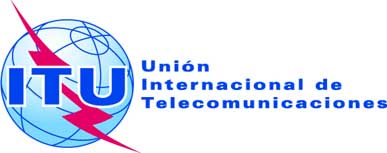 SESIÓN PLENARIAAddéndum 11 al
Documento 16(Add.13)-S4 de octubre de 2019Original: inglésPropuestas Comunes EuropeasPropuestas Comunes EuropeasPropuestas para los trabajos de la ConferenciaPropuestas para los trabajos de la ConferenciaPunto 1.13 del orden del díaPunto 1.13 del orden del día